Discussion à visée philosophique  N°5: « Grosse colère»GROSSE COLEREQuand on est en colère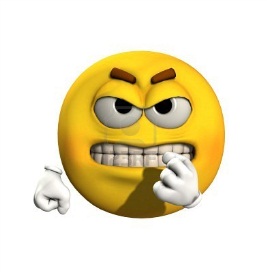 On est fatigué, fâché, énervé, grognon, tendu, têtu, boudeur, tout rouge… et On veut taper, crier, pleurer, tout casser, disputer et gronder les autres, être tout seul…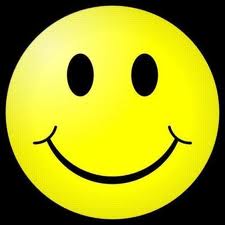 Les hypothèses pour  se calmer ?  On peut aller dehors, lire un livre, courir, bouger, parler avec quelques, parler à son doudou, respirer, se changer les idées, prendre la colère et la jeter par la fenêtre ou dans les toilettes !!! On peut dire ce qui nous énerve avant de s’énerver.Enjeu(x) philosophique(s)Les règles, les lois pour vivre ensembleLe respect de personne, de l’autreObjectifs :Compétences cognitives :Comprendre ce qui est dit (C1)-Analyser une situation et ce que disent les autres (C3)- Exprimer  et justifier  son opinion (C7)- Comparer ce qui est dit (C5)- Juger de la validité d’une règle, d’une norme (C9)Compétences conatives : Ecouter et pratiquer l’écoute (C25)- Différer attendre son tour de parole (C26)- Exprimer un désaccord (C29)Dimension affective : S’accepter dans ses différences (C41)-Reconnaître les autres dans leur différences (C49- Respecter les autres et soi-même)Matériel et supportOuvrage de littérature de jeunesse :Grosse colère,  Mireille d’Allancé  Ecole des LoisirsType de regroupement Groupe entier puis ½ groupeDéroulement de l’activitéRappel du fonctionnement (cf présentation générale)Consigne de prise de parole (bâton de parole),  « réfléchir ensemble »Principe de fonctionnement (écouter, s’écouter, respecter l’autre, parler calmement,  laisser finir la phrase…)Lecture du conteLecture expressive du conte par l’enseignant avec alternance de lecture et d’observation silencieuse des illustrations. Un arrêt de la lecture p 19 «  « Et toi, gros nul, disparais. Tu as intérêt à te faire tout petit » sera réalisé au moment stratégique pour faire des hypothèses et rechercher des solutions.La lecture reprendra pour découvrir la suite proposée par l’auteur et si elle correspond aux hypothèses Vérification de la compréhensionReformulation par l’élève dans les grandes lignes,  avec ses propres mots l’histoire lue par l’adulte. Un débat peut s’engager entre les différentes interprétations. On se mettra d’accord sur un point de vue commun.Questionnement par l’enseignant permettant de préciser les personnages, les lieux, le thème de l’histoire, l’intrigue, les enjeux afin de vérifier la compréhension de tous et d’aboutir à un point de vue commun.Cueillette des questionsRecensement des questions posées par la lecture de l’histoireL’enseignant peut alimenter ce temps de recherche par les questions suivantes :Pourquoi Robert est-il en colère ?Comment se sent-on quand on est en colère?Qu’est-ce qui nous met en colère ?…….Discussion collectiveEchange autour des 3 questions émergentes à la suite de la lecture :Qu’est-ce que la guerre ?Pourquoi?Comment réparer les bêtises faites sous la colère ?Importance d’avancer un avis et de le justifier par un argument quelqu’il soitApport d’hypothèses par chaque enfant qu’il faudra ensuite  valider par les éléments de l’histoire ou/et confronter avec les arguments des autresProjet de conclusion(Synthèse)Sagesse du groupe Elaboration de la sagesse de classe pour synthétiser la discussionActivité d’intégration (transfert)Intégration de la sagesseVous arrive-t-il d’être en colère ?Y a-t-il des moments où vous ne pouvez plus vous contrôler ?Comment arranger vous la situation ?BILANReprise de la comptine de concentration a été instaurée au moment de l’écoute de l’histoire :« Avec mon nez, mes yeux, mes oreilles, j’écoute, j’écoute,   Avec ma bouche fermée, j’écoute l’histoire racontée ! »Puis pour introduire la discussion« Avec mon nez, mes yeux, mes oreilles, j’écoute, j’écoute,   Avec ma bouche, je peux parler! » Aucune difficulté à redonner la trame narrative, les élèves abordant aussi bien les aspects affectifs et  « philosophiques » liés  à l’histoire. 4 temps ont pu être mis en œuvre: « Comment se sent-on quand on est en colère ? » Définition de l’état de colère (on est fatigué, fâché, énervé, grognon, tendu, têtu, boudeur, tout rouge…) et des actes (on veut taper, crier, pleurer, tout casser, disputer et gronder les autres, être tout seul…)« A sert à quoi d’être en colère ? » : on sort les mauvaises choses de notre tête, on dit ce que l’on pense mais fort, on veut changer les choses.Les hypothèses pour  se calmer? On peut aller dehors, lire un livre, courir, bouger, parler avec quelques, parler à son doudou, respirer, se changer les idées, prendre la colère et la jeter par la fenêtre ou dans les toilettes !!! On peut dire ce qui nous énerve avant de s’énerver.Activité d’intégration (transfert)Intégration de la sagesseParler avec la maîtresse ou le maîtreDire les choses qui énervent avant de s’énerverSe changer les idées (lire un livre, courir, bouger, parler à son doudou, respirer, prendre la colère et la jeter par la fenêtre ou dans les toilettes !!! On peut dire ce qui nous énerve avant de s’énerver.